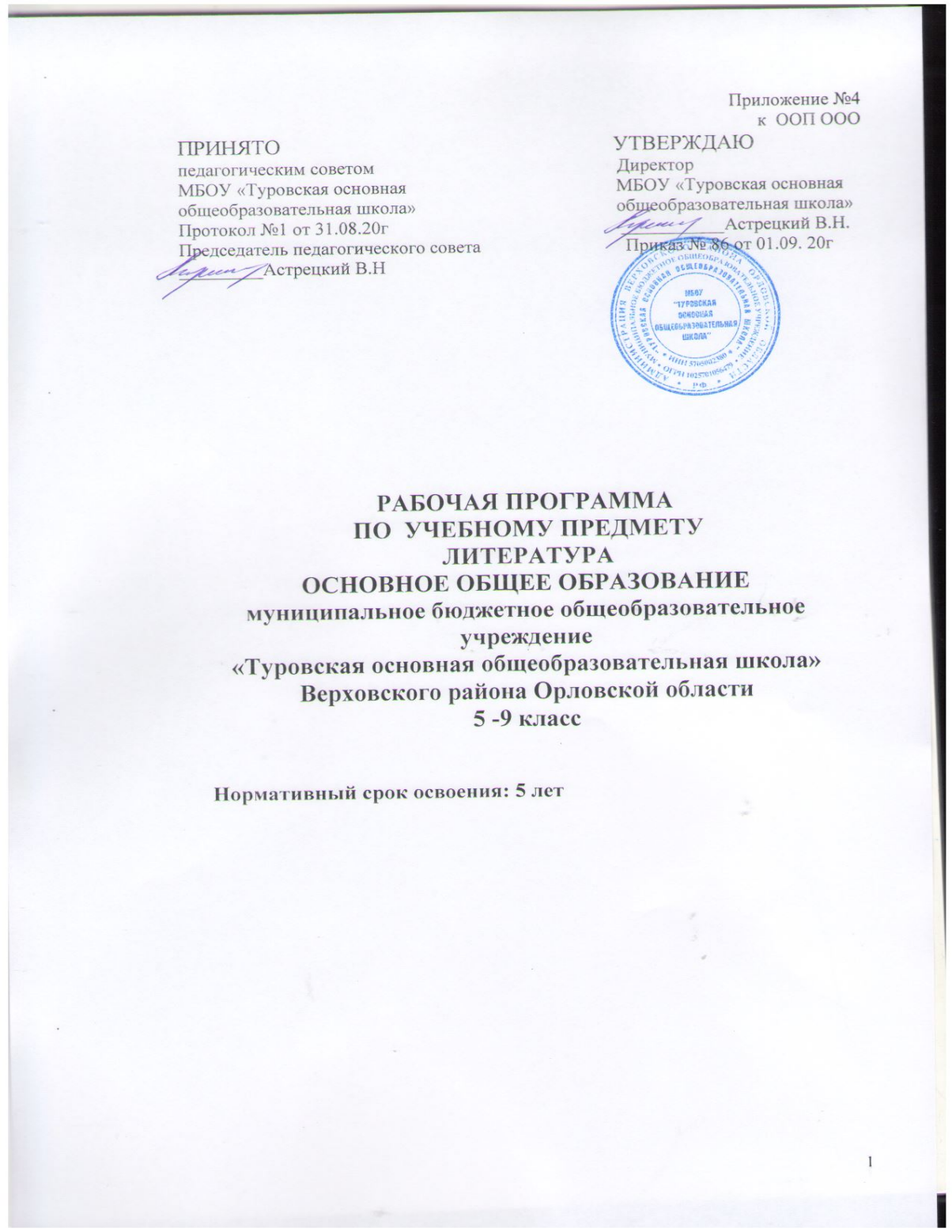 1) Планируемые результаты освоения учебного предмета.Личностными результатами выпускников основной школы, формируемыми при изучении предмета «Литература», являются:•  совершенствование духовно-нравственных  качеств личности,  воспитание чувства любви к многонациональному Отечеству, уважительного отношения к русской литературе, к культурам других народов;•  использование для решения познавательных и коммуникативных задач различных источников информации (словари, энциклопедии, интернет  ресурсы и др.).Метапредметные результаты изучения предмета «Литература» в основной школе проявляются в:•  умении  понимать  проблему,   выдвигать  гипотезу, структурировать материал, подбирать аргументы для подтверждения собственной позиции, выделять причинно-следственные связи в устных и письменных высказываниях, формулировать выводы;•  умении самостоятельно организовывать собственную деятельность, оценивать ее, определять сферу своих интересов;•  умении работать с разными источниками информации, находить ее, анализировать, использовать в самостоятельной деятельности.Предметные результаты выпускников основной школы состоят в следующем:1)  в познавательной сфере:•  понимание ключевых проблем изученных произведений русского фольклора и фольклора других  народов, древнерусской литературы, литературы XVIII в., русских писателей XIX—XX вв., литературы народов России и зарубежной литературы;•  понимание связи литературных произведений с эпохой их написания, выявление заложенных в них вневременных,  непреходящих  нравственных  ценностей  и  их современного звучания;•  умение анализировать литературное произведение: определять его принадлежность к одному из литературных родов и жанров;  понимать и формулировать тему, идею,  нравственный пафос литературного произведения, характеризовать его героев,  сопоставлять героев  одного или нескольких произведений;•  определение в произведении элементов сюжета, композиции,  изобразительно  выразительных средств языка, понимание их роли в раскрытии идейно-художественного содержания   произведения   (элементы  филологического анализа);•  владение элементарной литературоведческой терминологией при анализе литературного произведения;2)  в ценностно-ориентационной сфере:•  приобщение к духовно-нравственным ценностям русской литературы и культуры, сопоставление их с духовно-нравственными ценностями других народов;•  формулирование собственного отношения к произведениям русской литературы, их оценка;•  собственная  интерпретация  (в отдельных случаях) изученных литературных произведений;•  понимание авторской позиции и своего отношения к ней;3)  в коммуникативной сфере:•  восприятие  на  слух  литературных  произведений разных жанров,  осмысленное чтение и адекватное восприятие;•  умение пересказывать прозаические произведения или их отрывки с использованием образных средств русского языка и цитат из текста; отвечать на вопросы по прослушанному или прочитанному тексту; создавать устные монологические высказывания разного типа;  уметь вести диалог;•  написание изложений и сочинений на темы, связанные с тематикой,  проблематикой изученных произведений, классные и домашние творческие работы, рефераты на литературные и общекультурные темы;4) в эстетической сфере:•  понимание образной природы литературы как явления словесного искусства; эстетическое восприятие произведений литературы; формирование эстетического вкуса;•  понимание русского слова в его эстетической функции,    роли   изобразительно  выразительных   языковых средств в создании художественных  образов литературных произведений.2) Содержание учебного предмета.Раздел 1. Русский фольклорМалые жанры фольклораПословица как воплощение житейской мудрости, отражение народного опыта. Темы пословиц. Афористичность и поучительный характер пословиц. Поговорка как образное выражение. Загадка как метафора, вид словесной игры.Сказки (волшебные, бытовые, о животных) Сказка как выражение народной мудрости и нравственных представлений народа. Виды сказок (волшебные, бытовые, сказки о животных). Противопоставление мечты и действительности, добра и зла в сказках. Положительный герой и его противники. Персонажи-животные, чудесные предметы в сказках.Былина «Илья Муромец и Соловей-разбойник»Воплощение в образе богатыря национального характера, нравственных достоинств героя. Прославление силы, мужества, справедливости, бескорыстного служения Отечеству.Обрядовый фольклорПроизведения обрядового фольклора: колядки, веснянки, масленичные, летние и осенние обрядовые песни. Эстетическое значение обрядового фольклора.Народные песни. ЧастушкиОтражение жизни народа в народных песнях (исторических и лирических). Частушки как малый песенный жанр.Раздел 2. Древнерусская литература«Слово о полку Игореве»«Слово...» как величайший памятник литературы Древней Руси. История открытия «Слова...». Проблема авторства. Историческая основа памятника, его сюжет. Образы русских князей. Ярославна как идеальный образ русской женщины. Образ Русской земли. Авторская позиция в «Слове...». «Золотое слово» Святослава и основная идея произведения. Соединение языческой и христианской образности. Язык произведения. Переводы «Слова...».«Житие Сергия Радонежского» (фрагменты) Духовный путь Сергия Радонежского. Идейное содержание произведения.  Соответствие образа героя и его жизненного пути канону житийной литературы. Сочетание исторического, бытового и чудесного в житии. Сила духа и святость героя. Отражение композиционных, сюжетных, стилистических особенностей житийной литературы в историческом очерке Б. К. Зайцева.Раздел 3. Русская литература XVIII в.Д. И. ФонвизинКомедия «Недоросль» (фрагменты).Социальная и нравственная проблематика комедии. Сатирическая направленность. Проблемы воспитания, образования гражданина. «Говорящие» фамилии и имена, речевые характеристики как средства создания образов персонажей. Смысл финала комедии.Н. М. Карамзин Повесть «Бедная Лиза».Своеобразие проблематики произведения. Отражение художественных принципов сентиментализма в повести. Конфликт истинных и ложных ценностей. Изображение внутреннего мира и эмоционального состояния человека.Г. Р. ДержавинСтихотворение « Памятник ».Жизнеутверждающий характер поэзии Державина. Тема поэта и поэзии.Раздел 4. Русская литература XIX в. (первая половина)И. А. КрыловБасни «Волк и Ягненок», «Свинья под Дубом», «Волк на псарне».Жанр басни, история его развития. Образы животных в басне. Аллегория как средство раскрытия определенных качеств человека. Выражение народной мудрости в баснях Крылова. Поучительный характер басен. Мораль в басне, формы ее воплощения. Своеобразие языка басен Крылова.В. А. ЖуковскийБаллада «Светлана».Жанр баллады в творчестве Жуковского. Источники сюжета баллады «Светлана». Образ Светланы и средства его создания. Национальные черты в образе героини. Своеобразие сюжета. Фантастика, народно-поэтические традиции, атмосфера тайны, пейзаж. Мотивы дороги и смерти. Мотив смирения и тема веры как залога торжества света над тьмой. Своеобразие финала баллады. Баллады западноевропейских поэтов в переводах Жуковского.Стихотворения «Море», «Невыразимое».Основные темы и образы поэзии Жуковского. Лирический герой романтической поэзии и его восприятие мири. Тема поэтического вдохновения. Отношение романтики к слову. Романтический образ моря. Своеобразие поэтического языка Жуковского.А. С. Грибоедов Комедия «Горе от ума».История создания, публикации и первых постановок комедии. Прототипы. Смысл названия и проблема ума н пьесе. Особенности развития комедийной интриги. Своеобразие конфликта. Система образов. Чацкий как необычный резонер, предшественник «странного человека» в русской литературе. Своеобразие любовной интриги. Образ фамусовской Москвы. Художественная функция внесценических персонажей. Образность и афористичность языка. Мастерство драматурга в создании речевых характеристик действующих лиц. Конкретно-историческое и общечеловеческое в произведении. Необычность развязки, смысл финала комедии. Критика о пьесе Грибоедова.А. С. ПушкинСтихотворения «Няне», «И. И. Пущину», «Зимнее утро», «Зимний вечер», «К ***» («Я помню чудное мгновенье...»), «Анчар», «Туча», «19 октября» («Роняет лес багряный свой убор...»), «К Чаадаеву», «К морю», «Пророк», «На холмах Грузии лежит ночная мгла...», «Я вас любил: любовь еще, быть может...», «Бесы», «Я памятник себе воздвиг нерукотворный...», «Осень», «Два чувства дивно близки нам...».Многообразие тем, жанров, мотивов лирики Пушкина. Мотивы дружбы, прочного союза друзей. Одухотворенность и чистота чувства любви. Слияние личных, философских и гражданских мотивов в лирике поэта. Единение красоты природы, красоты человека, красоты жизни и пейзажной лирике. Размышления поэта о скоротечности человеческого бытия. Тема поэта и поэзии. Вдохновение как особое состояние поэта. Философская глубина, религиозно-нравственные мотивы поздней лирики Пушкина. Особенности ритмики, метрики, строфики пушкинских стихотворений. Библейские и античные образы в поэзии Пушкина. Традиции классицизма, романтические образы н мотивы, реалистические тенденции в лирике поэта. Образы, мотивы, художественные средства русской народной поэзии в творчестве Пушкина. Образ Пушкина в русской поэзии XIX—XX вв.Баллада «Песнь о вещем Олеге».Интерес Пушкина к истории России. Летописный источник «Песни о вещем Олеге». Традиции народной поэзии в создании образов «Песни...». Смысл противопоставления образов Олега и кудесника. Особенности композиции произведения. Признаки жанра баллады в «Песни...». Художественные средства произведения, позволившие воссоздать атмосферу Древней Руси. Роман «Дубровский».История создания произведения. Картины жизни русского поместного дворянства. Образы Дубровского и Троекурова. Противостояние человеческих чувств и социальных обстоятельств в романе. Нравственная проблематика произведения. Образы крепостных. Изображение крестьянского бунта. Образ благородного разбойника Владимира Дубровского. Традиции приключенческого романа в произведении Пушкина. Романтический характер истории любви Маши и Владимира. Средства выражения авторского отношения к героям романа. Роман «Капитанская дочка».История создания романа. Историческое исследование «История Пугачева» и роман «Капитанская дочка». Пугачев в историческом труде и в романе. Форма семейных записок как выражение частного взгляда на отечественную историю. Изображение исторических деятелей на страницах романа (Пугачев, Екатерина II). Главные герои романа. Становление, развитие характера, личности Петра Гринева. Значение образа Савельича. Нравственная красота Маши Мироновой. Образ антигероя Швабрина. Проблемы долга, чести, милосердия, нравственного выбора. Портрет и пейзаж в романе. Художественная функция народных песен, сказок, пословиц и поговорок. Роль эпиграфов в романе. Название и идейный смысл произведения.Повесть «Станционный смотритель». Цикл «Повести Белкина». Повествование от лица вымышленного героя как художественный прием.  Отношение рассказчика к героям повести и формы его выражения. Образ рассказчика. Судьба Дуни и притча о блудном сыне.  Изображение  «маленького человека»,  его положения в обществе. Трагическое и гуманистическое в повести. Роман в стихах «Евгений Онегин».Замысел романа и его эволюция в процессе создания произведения. Особенности жанра и композиции «свободного романа». Единство лирического и эпического начал. Автор как идейно композиционный и лирический центр романа. Сюжетные линии произведения и темы лирических отступлений. Автор и его герои. Образ читателя в романе. Образ Онегина, его развитие. Типическое и индивидуальное в образах Онегина и Ленского. Татьяна как «милый идеал» автора. Художественная функция эпиграфов, посвящений, снов и писем героев романа. Картины жизни русского общества: жизнь столиц и мир русской деревни. Картины родной природы. «Онегинская строфа». Особенности языка, органичное сочетание высокой поэтической  речи  и дружеского разговора,  упоминания  имен йогов   и   героев   античной  мифологии   и   использование просторечной лексики.  Реализм  пушкинского романа в стихах.  «Евгений Онегин» в русской критике. Трагедия «Моцарт и Сальери».Цикл маленьких трагедий пьес о сильных личностях и нравственном законе. Проблема «гения и злодейства». Образы Моцарта и Сальери. Два типа мировосприятия, выраженные в образах главных героев трагедии. Образ слепого скрипача и его роль в развитии сюжета. Образ «черного человека». Сценическая и кинематографическая судьба трагедии.М. Ю. ЛермонтовСтихотворения «Парус», «Листок», «Тучи», «Смерть Поэта», «Когда волнуется желтеющая нива...», «Дума», «Поэт» («Отделкой золотой блистает мой кинжал...»), «Молитва» («В минуту жизни трудную...»), «И скучно и грустно», «Нет, не тебя так пылко я люблю...», «Родина», «Пророк», «На севере диком стоит одиноко...», «Ангел», «Три пальмы».Основные мотивы, образы и настроения поэзии Лермонтова. Чувство трагического одиночества. Любовь как страсть, приносящая страдания. Чистота и красота поэзии как заповедные святыни сердца. «Звуки небес» и «скучные песни земли». Трагическая судьба поэта и человека в бездуховном мире. Своеобразие художественного мира поэзии Лермонтова. Характер лирического героя лермонтовской поэзии. Тема Родины, поэта и поэзии. Романтизм и реализм в лирике поэта.Стихотворение «Бородино».Историческая основа стихотворения. Изображение исторического события. Образ рядового участника сражения. Мастерство Лермонтова в создании батальных сцен, Сочетание разговорных интонаций с высоким патриотическим пафосом стихотворения.Поэма «Песня про царя Ивана Васильевича, молодого опричника и удалого купца Калашникова».Поэма об историческом прошлом Руси. Картины быта XVI в., их значение для понимания характеров и идеи поэмы. Смысл столкновения Калашникова с Кирибеевичем и Иваном Грозным. Образ Ивана Грозного и тема несправедливой власти. Защита Калашниковым человеческого достоинства. Авторская позиция в поэме. Связь поэмы с художественными традициями устного народного творчества. Сопоставление зачина поэмы и ее концовки. Образы гусляров. Язык и стих поэмы.Поэма «Мцыри».«Мцыри» как романтическая поэма. Романтический герой. Смысл человеческой жизни для Мцыри и для монаха. Трагическое противопоставление человека и обстоятельств. Особенности композиции поэмы. Эпиграф и сюжет поэмы. Исповедь героя как композиционный центр поэмы. Образы монастыря и окружающей природы, смысл их противопоставления. Портрет и речь героя как средства выражения авторского отношения. Смысл финала поэмы.Роман «Герой нашего времени».«Герой нашего времени» как первый психологический роман в русской литературе. Нравственно-философская проблематика произведения. Жанровое своеобразие романа. Особенности композиции романа, ее роль в раскрытии характера Печорина. Особенности повествования. Особое внимание к внутренней жизни человека, его мыслям, чувствам, переживаниям, самоанализу, рефлексии. Портретные и пейзажные описания как средства раскрытия психологии личности. Главный герой и второстепенные персонажи произведения. Любовь и игра в любовь в жизни Печорина. Смысл финала романа. Черты романтизма и реализма в романе. Печорин и Онегин. Роман «Герой нашего времени» в русской критике.Н. В. ГогольПовесть «Ночь перед Рождеством».Поэтизация картин народной жизни (праздники, обряды, гулянья). Герои повести. Кузнец Вакула и его невеста Оксана. Фольклорные традиции в создании образов. Изображение конфликта темных и светлых сил. Реальное и фантастическое в произведении. Сказочный характер фантастики. Описания украинского села и Петербурга. Характер повествования. Сочетание юмора и лиризма.Повесть «Тарас Бульба».Эпическое величие мира и героический размах жизни в повести Гоголя. Прославление высокого строя народной вольницы, боевого товарищества, самоотверженности и героизма. Единоверие, честь, патриотизм как основные идеалы запорожцев. Герои Гоголя и былинные богатыри. Тарас и его сыновья. Принцип контраста в создании образов братьев, противопоставления в портретном описании, речевой характеристике. Трагизм конфликта отца и сына (Тарас и Андрий). Борьба долга и чувства в душах Борьба долга и чувства в душах героев.   Роль  детали   в   раскрытии   характеров   героев.  Смысл финала повести.Повесть «Шинель».Развитие образа «маленького человека» в русской литературе. Шинель как последняя надежда согреться в холодном, неуютном мире, тщетность этой мечты. Петербург как символ вечного холода, отчужденности, бездушия. Роль фантастики в идейном смысле произведения. Гуманистический пафос повести.Комедия «Ревизор».История создания комедии и ее сценическая судьба. Поворот русской драматургии к социальной теме. Русское Чиновничество в сатирическом изображении: разоблачение пошлости, угодливости, чинопочитания, беспринципности, взяточничества и казнокрадства, лживости. Основной конфликт комедии и стадии его развития. Особенности навязки, развития действия, кульминации и развязки. Новизна финала (немая сцена). Образ типичного уездного города. Городничий и чиновники. Женские образы в комедии. Образ Хлестакова. Хлестаковщина как общественное явление. Мастерство драматурга в создании речевых характеристик. Ремарки как форма выражения ангорской позиции. Гоголь о комедии.Поэма «Мертвые души».История создания. Смысл названия поэмы. Система образов. Чичиков как «приобретатель», новый герой эпохи. Поэма о России. Жанровое своеобразие произведения, • то связь с «Божественной комедией» Данте, плутовским романом, романом путешествием. Причины незавершенности поэмы. Авторские лирические отступления в поэме, их тематика и идейный смысл. Чичиков в системе образов поэмы. Образы помещиков и чиновников, художестнвенные средства и приемы их создания, образы крестьян. Образ Руси. Эволюция образа автора от сатирика к проповеднику и пророку. Своеобразие гоголевского реализма. Поэма «Мертвые души» в русской критике.Раздел 5. Русская литература XIX в. (вторая половина)Ф. И. ТютчевСтихотворения «Весенняя гроза», «Есть в осени первоначальной...», «С поляны коршун поднялся...», «Фонтан».Философская проблематика стихотворений Тютчева. 11араллелизм в описании жизни природы и человека. Природные образы и средства их создания.А. А. ФетСтихотворения   «Я   пришел   к   тебе   с   приветом...» «Учись у них — у дуба, у березы...».Философская проблематика стихотворений Фета. Параллелизм в описании жизни природы и человека. Природные образы и средства их создания.И. С. ТургеневПовесть «Муму».Реальная основа повести. Изображение быта и нравов крепостной России. Образ Герасима. Особенности повествования, авторская позиция. Символическое значение образа главного героя. Образ Муму. Смысл финала повести.Рассказ «Певцы».Изображение русской жизни и русских характеров в рассказе. Образ рассказчика. Авторская позиция и способы ее выражения в произведении.Стихотворения в прозе «Русский язык», «Два богача».Особенности идейно-эмоционального содержания стихотворений в прозе. Своеобразие ритма и языка. Авторская позиция и способы ее выражения.Н. А. НекрасовСтихотворение «Крестьянские дети».Изображение жизни простого народа. Образы крестьянских детей и средства их создания. Речевая характеристика. Особенности ритмической организации. Роль диалогов в стихотворении. Авторское отношение к героям.Л. Н. ТолстойРассказ «Кавказский пленник».Историческая основа и сюжет рассказа. Основные эпизоды. Жилин и Костылин как два разных характера. Судьбы Жилина и Костылина. Поэтичный образ Дины. Нравственная проблематика произведения, его гуманистическое звучание. Смысл названия. Поучительный характер рассказа.А. П. ЧеховРассказы «Толстый и тонкий», «Хамелеон», «Смерть чиновника».Особенности образов персонажей в юмористических произведениях. Средства создания комических ситуаций. Разоблачение трусости, лицемерия, угодничества в рассказах. Роль художественной детали. Смысл названия.Раздел 6. Русская литература XX в. (первая половина)II. А. БунинСтихотворение «Густой зеленый ельник у дороги...».Особенности изображения природы. Образ оленя и средства его создания. Тема красоты природы. Символическое значение природных образов. Пушкинские традиции и пейзажной лирике поэта.Рассказ «Подснежник».Историческая основа произведения. Тема прошлого России. Праздники и будни в жизни главного героя рассказа. Приемы антитезы и повтора в композиции рассказа. Смысл названия.А. И. КупринРассказ «Чудесный доктор»,Реальная основа и содержание рассказа. Образ главного героя. Смысл названия. Тема служения людям и добру. Образ доктора в русской литературе.М. ГорькийРассказ «Челкаш».Образы Челкаша и Гаврилы. Широта души, стремление к воле. Символический образ моря. Сильный человек вне истории. Противостояние сильного характера обществу.И. С. ШмелевРоман «Лето Господне» (фрагменты).История создания автобиографического романа. Главные герои романа. Рождение религиозного чувства у ребенка. Ребенок и национальные традиции. Особенности повествования.А. А. БлокСтихотворения «Девушка пела в церковном хоре...», «Родина».Лирический герой поэзии Блока. Символика и реалистические детали в стихотворениях. Образ Родины. Уникальность лирики Блока.В. В. МаяковскийСтихотворения   «Хорошее   отношение   к   лошадям», Необычайное приключение, бывшее с Владимиром Маяковским летом на даче».Словотворчество  и яркая метафоричность ранней лирики  Маяковского.  Гуманистический пафос  стихотворения. Одиночество лирического героя, его противопоставление толпе обывателей.  Тема назначения поэзии. Своеобразие ритмики и рифмы.С. А. ЕсенинСтихотворения «Гой ты, Русь, моя родная...», «Нивы сжаты, рощи голы...».Основные темы и образы поэзии Есенина. Лирический герой и мир природы. Олицетворение как основной художественный прием. Напевность стиха. Своеобразие метафор и сравнений в поэзии Есенина.А. А. АхматоваСтихотворения «Перед весной бывают дни такие...», «Родная земля».Основные темы и образы поэзии Ахматовой. Роль предметной детали, ее многозначность. Тема Родины в стихотворении.А. П. ПлатоновРассказ «Цветок на земле».Основная тема и идейное содержание рассказа. Сказочное и реальное в сюжете произведения. Философская символика образа цветка.А. С. ГринПовесть «Алые паруса» (фрагменты).Алые паруса как образ мечты. Мечты и реальная действительность в повести. История Ассоль. Встреча с волшебником как знак судьбы. Детство и юность Грея, его взросление и мужание. Воплощение мечты как сюжетный прием. Утверждение веры в чудо как основы жизненной позиции. Символические образы моря, солнца, корабля, паруса.М. А. БулгаковПовесть «Собачье сердце».Мифологические и литературные источники сюжета. Идея переделки человеческой природы. Образ Шарикова и «шариковщина» как социальное явление. Проблема исторической ответственности интеллигенции. Символика имен, названий, художественных деталей. Приемы сатирического изображения.Раздел 7. Русская литература XX в. (вторая половина)А. Т. ТвардовскийПоэма «Василий Теркин» (главы «Переправа», «Два бойца»).История создания поэмы. Изображение войны и человека на войне. Народный герой в поэме. Образ автора-повествователя. Особенности стиха поэмы, ее интонационное многообразие. Своеобразие жанра «книги про бойца».М. А. ШолоховРассказ «Судьба человека».Изображение трагедии народа в военные годы. Образ Андрея Соколова. Особенности национального характера. Тема военного подвига, непобедимости человека. Воплощение судьбы целого народа в судьбе героя произведения. Особенности композиции рассказа.II. М. РубцовСтихотворения «Звезда полей», «В горнице».Картины природы и русского быта в стихотворениях Рубцова. Темы, образы и настроения. Лирический герой и его мировосприятие.Н. М. ШукшинРассказ «Чудик».Своеобразие шукшинских героев-«чудиков». Доброта, доверчивость и душевная красота простых, незаметных людей из народа. Столкновение с миром грубости и практической приземленности. Внутренняя сила шукшинского героя.Н. Г. РаспутинРассказ «Уроки французского».Изображение трудностей послевоенного времени. События, рассказанные от лица мальчика, и авторские оценки. Образ учительницы как символ человеческой отзывчивости. Нравственная проблематика произведения.Н. П. АстафьевРассказ «Васюткино озеро».Изображение становления характера главного героя. Самообладание маленького охотника. Мальчик в борьбе за спасение. Картины родной природы.А. И. Солженицын Рассказ «Матренин двор».Историческая и биографическая основа рассказа. Изображение народной жизни. Образ рассказчика. Портрет и интерьер в рассказе. Притчевое начало, традиции житийной литературы, сказовой манеры повествования в рассказе. Нравственная проблематика. Принцип «жить не по лжи». Тема праведничества в русской  литературе.Раздел 8. Литература народов РоссииГ. ТукайСтихотворения «Родная деревня», «Книга».Любовь  к  своему родному краю,  верность  обычаям, своей семье, традициям своего народа. Книга как «отрада из отрад», «путеводная звезда».М. КаримПоэма «Бессмертие» (фрагменты).Героический пафос поэмы. Близость образа главного героя поэмы образу Василия Теркина из одноименной поэмы А. Т. Твардовского.К. КулиевСтихотворения «Когда на меня навалилась беда...», «Каким бы малым ни был мой народ...».Основные поэтические образы, символизирующие родину в стихотворениях балкарского поэта. Тема бессмертия народа, его языка, поэзии, обычаев. Поэт как вечный должник своего народа.Р. ГамзатовСтихотворения «Мой Дагестан», «В горах джигиты ссорились, бывало...».Тема любви к родному краю. Национальный колорит стихотворений. Изображение национальных обычаев и традиций. Особенности художественной образности аварского поэта.Раздел 9. Зарубежная литератураГомерПоэма «Одиссея» (фрагмент «Одиссей у Циклопа»).Мифологическая основа античной литературы. Приключения Одиссея и его спутников. Жажда странствий, познания нового. Испытания, через которые проходят герои эпоса. Роль гиперболы как средства создания образа. Метафорический смысл слова «одиссея».Данте АлигьериПоэма «Божественная комедия» (фрагменты).Данте и его время. Дантовская модель мироздания. Трехчастная композиция поэмы. Тема поиска истины и идеала. Образ поэта. Изображение пороков человечества в первой части поэмы. Смысл названия.У. ШекспирТрагедия «Гамлет» (сцены).Трагический характер конфликта. Напряженная духовная жизнь героя-мыслителя. Противопоставление благородства мыслящей души и суетности времени. Гамлет как «вечный» образ. Тема жизни как театра.Сонет № 130 «Ее глаза на звезды не похожи...».Любовь и творчество как основные темы сонетов. Образ возлюбленной в сонетах Шекспира.М. СервантесРоман «Дон Кихот» (фрагменты).Образы благородного рыцаря и его верного слуги. Философская и нравственная проблематика романа. Авторская позиция и способы ее выражения. Конфликт иллюзии и реальной действительности.Д. ДефоРоман «Робинзон Крузо» (фрагменты).Жанровое своеобразие романа. Образ Робинзона Крузо. Изображение мужества человека и его умения противостоять жизненным невзгодам. Преобразование мира кик жизненная потребность человека. Образ путешественника в литературе.И.-В. ГетеТрагедия «Фауст» (фрагменты).Народная легенда о докторе Фаусте и ее интерпретации в трагедии. Образы Фауста и Мефистофеля как «вечные» образы. История сделки человека с дьяволом как «бродячий» сюжет. Герой в поисках смысла жизни. Проблема и цена истинного счастья.Ж.-Б. МольерКомедия «Мещанин во дворянстве» (сцены).Проблематика комедии. Основной конфликт. Образ господина Журдена. Высмеивание невежества, тщеславия и глупости главного героя. Особенности изображении комических ситуаций. Мастерство драматурга в построении диалогов, создании речевых характеристик персонажей.Дж. Г. БайронСтихотворение «Душа моя мрачна...».Своеобразие романтической поэзии Байрона. «Мировая скорбь» в западноевропейской поэзии. Ощущение трагического разлада героя с жизнью, окружающим его обществом. Байрон и русская литература.А. де Сент-ЭкзюпериПовесть-сказка «Маленький принц» (фрагменты).Постановка «вечных» вопросов в философской сказке, Образы повествователя и Маленького принца. Нравственная проблематика сказки. Мечта о разумно устроенном, красивом и справедливом мире. Непонятный мир взрослых, чуждый ребенку. Роль метафоры и аллегории в произведении. Символическое значение образа Маленького принца.Р. БрэдбериРассказ «Все лето в один день».Особенности  сюжета рассказа.  Роль фантастического сюжета в раскрытии серьезных нравственных проблем. Образы детей. Смысл финала произведения.Раздел 10. ОбзорГероический эпосКарело финский эпос «Калевала» (фрагменты).«Песнь о Роланде» (фрагменты).«Песнь о нибелунгах» (фрагменты).Обобщенное содержание образов героев народного эпоса и национальные черты. Волшебные предметы как атрибуты героя эпоса. Роль гиперболы в создании образа героя эпоса. Культурный герой.Литературная сказка Х.-К. АндерсенСказка «Снежная королева».А. ПогорельскийСказка «Черная курица, или Подземные жители».А. Н. Островский«Снегурочка» (сцены).М. Е. Салтыков-ЩедринСказка «Повесть о том, как один мужик двух генералов прокормил».Сказка фольклорная и сказка литературная (авторская). Сказочные сюжеты, добрые и злые персонажи, волшебные предметы в литературной сказке. Нравственные проблемы и поучительный характер литературных сказок. Своеобразие сатирических литературных сказок.Жанр басни ЭзопБасни «Ворон и Лисица», «Жук и Муравей».Ж. ЛафонтенБасня «Желудь и Тыква».Г. Э. ЛессингБасня «Свинья и Дуб».История жанра басни. Сюжеты античных басен и их обработки в литературе XVII—XVIII вв. Аллегория как форма иносказания и средство раскрытия определенных свойств человека. Нравственные проблемы и поучительный характер басен.Жанр баллады И.-В. ГетеБаллада «Лесной царь». Ф. Шиллер Баллада «Перчатка». В. СкоттБаллада «Клятва Мойны».История жанра баллады. Жанровые признаки. Своеобразие балладного сюжета. Особая атмосфера таинственного, страшного, сверхъестественного в балладе.Жанр новеллыП. Мериме«Видение Карла XI».А. ПоНовелла «Низвержение в Мальстрем».О. ГенриНовелла «Дары волхвов».История жанра новеллы. Жанровые признаки. Особая роль необычного сюжета, острого конфликта, драматизма действия в новелле. Строгость ее построения.Жанр рассказа Ф. М. ДостоевскийРассказ «Мальчик у Христа на елке».Л. П. ЧеховРассказ «Лошадиная фамилия».М. М. ЗощенкоРассказ «Галоша».История жанра рассказа. Жанровые признаки. Особая роль события рассказывания. Жанровые разновидности рассказа: святочный, юмористический, научно-фантастический, детективный.Сказовое повествование II. С. ЛесковСказ «Левша». II. П. БажовСказ «Медной горы Хозяйка».Особенности сказовой манеры повествования. Образ повествователя. Фольклорные традиции и образы талантливых людей из народа в сказах русских писателей.Тема детства в русской и зарубежной литературеА. II. ЧеховРассказ «Мальчики».М. М. ПришвинПовесть «Кладовая солнца».М. ТвенПовесть «Приключения Тома Сойера» (фрагменты).О. ГенриНовелла «Вождь краснокожих».Образы детей в произведениях, созданных для взрослых и детей. Проблемы взаимоотношений детей с миром взрослых. Серьезное и смешное в окружающем мире и в детском восприятии.Русские и зарубежные писатели о животных Ю. П. КазаковРассказ «Арктур — гончий пес». В. П. АстафьевРассказ «Жизнь Трезора». Дж. ЛондонПовесть «Белый Клык». Э. Сетон-ТомпсонРассказ «Королевская аналостанка».Образы животных в произведениях художественной литературы. Нравственные проблемы в произведениях о животных. Животные в жизни и творчестве писателей-анималистов.Тема природы, в русской поэзииА. К. ТолстойСтихотворение «Осень. Обсыпается весь наш бедный сад...».А. А. ФетСтихотворение «Чудная картина...».И. А. БунинСтихотворение «Листопад» (фрагмент «Лес, точно терем расписной...»).Н. А. ЗаболоцкийСтихотворение «Гроза идет».Картины родной природы в изображении русских поэтов. Параллелизм как средство создания художественной картины жизни природы и человека.Тема родины в русской поэзии И. С. НикитинСтихотворение « Русь ». А. К. ТолстойСтихотворение «Край ты мой, родимый край...».И. А. БунинСтихотворение «У птицы есть гнездо, у зверя есть нора... ».И. СеверянинСтихотворение «Запевка».Образ родины в русской поэзии. Обращение поэтов к картинам русской жизни, изображению родной природы, событий отечественной истории, создание ярких образов русских людей.Военная тема в русской литературе В. П. КатаевПовесть «Сын полка» (фрагменты). А. Т. ТвардовскийСтихотворение «Рассказ танкиста».Д. С. СамойловСтихотворение «Сороковые». К. Н. БыковПовесть «Обелиск».Идейно-эмоциональное   содержание   произведений, посвященных  военной  теме.   Образы  русских  солдат. Образы детей в произведениях о Великой Отечественной войне.Автобиографические произведения русских писателейЛ.Н. ТолстойПовесть «Детство» (фрагменты). М. ГорькийПовесть «Детство» (фрагменты). А. II. ТолстойПовесть «Детство Никиты» (фрагменты). Своеобразие сюжета и образной системы в автобиографических  произведениях.  Жизнь,  изображенная в восприятии ребенка.Раздел 11. Сведения по теории и истории литературыЛитература как искусство словесного образа. Литература и мифология. Литература и фольклор.Художественный образ. Персонаж. Литературный герой. Героический характер. Главные и второстепенные персонажи. Лирический герой. Образы времени и пространства, природные образы, образы предметов. «Вечные» морали в литературе.Художественный вымысел. Правдоподобие и фантастка.Сюжет и композиция. Конфликт. Внутренний конфликт. Эпизод. Пейзаж. Портрет. Диалог и монолог. Внутренний монолог. Дневники, письма и сны героев. Лирические отступления. Эпилог. Лирический сюжет.Авторская позиция. Заглавие произведения. Эпиграф. Говорящие» фамилии. Финал произведения.Тематика и проблематика. Идейно-эмоциональное содержание произведения. Возвышенное и низменное, прекрасное и безобразное, трагическое и комическое в литературе. Юмор. Сатира.Художественная речь. Поэзия и проза. Изобразительно ни разительные средства (эпитет, метафора, олицетворение, сравнение, гипербола, антитеза, аллегория). Сим-|Н1 ч Гротеск. Художественная деталь. Системы стихосложения. Ритм, рифма. Строфа..Литературные роды и жанры. Эпос. Лирика. Драма. Эпические жанры (рассказ, сказ, повесть, роман, роман в стихах). Лирические жанры (стихотворение, ода, элегия, послание, стихотворение в прозе). Лироэпические жанры (басня, баллада, поэма). Драматические жанры (драма, трагедия, комедия).Литературный процесс. Традиции и новаторство в литературе. Эпохи в истории мировой литературы (Античность, Средневековье, Возрождение, литература XVII, XVIII, XIX и XX вв.). Литературные направления (классицизм, сентиментализм, романтизм, реализм, модернизм).Древнерусская литература, ее основные жанры: слово, поучение, житие, повесть. Тема Русской земли. Идеал человека в литературе Древней Руси. Поучительный характер произведений древнерусской литературы.Русская литература XVIII в. Классицизм и его связь с идеями русского Просвещения. Сентиментализм и его обращение к изображению внутреннего мира обычного человека.Русская литература XIX в. Романтизм в русской литературе. Романтический герой. Становление реализма в русской литературе XIX в. Изображение исторических событий, жизни русского дворянства и картин народной жизни. Нравственные искания героев русской литературы. Идеальный женский образ. Утверждение непреходящих жизненных ценностей (вера, любовь, семья, дружба). Христианские мотивы и образы в произведениях русской литературы. Психологизм русской прозы. Основные темы и образы русской поэзии XIX в. (человек и природа, родина, любовь, назначение поэзии). Социальная и нравственная проблематика русской драматургии XIX в.Русская литература XX в. Модернизм в русской литературе. Модернистские течения (символизм, футуризм, акмеизм). Поиск новых форм выражения. Словотворчество. Развитие реализма в русской литературе XX в. Изображение трагических событий отечественной истории, судеб русских людей в век грандиозных потрясений, революций и войн. Обращение к традиционным в русской литературе жизненным ценностям. Образы родины, дома, семьи. Основные темы и образы русской поэзии XX в. (человек и природа, родина, любовь, война, назначение поэзии).Раздел 12. Диагностический, текущий и итоговый контроль уровня литературного образованияГрупповая и индивидуальная диагностика уровня литературного развития учащихся в начале учебного года и выявление его последующей динамики.Проверка усвоения навыков выразительного чтения (в том числе наизусть), развитие элементов исполнительской интерпретации художественного литературного произведения в чтении наизусть, инсценировании текста, чтение по ролям.Различные формы пересказа как средство выявления навыков разговорной монологической речи и понимания сюжета произведения, характеров героев-персонажей.Письменное высказывание по литературной или нравственно-этической проблеме как форма диагностики уровня письменной речевой культуры и понимания основных аспектов содержания литературного произведения. Сочинения на литературные и публицистические темы.Уроки-консультации по руководству проектной деятельностью учащихся. Зачеты, семинары, коллоквиумы, другие формы развивающего контроля качества литературного образования и развития учащихся.3) Тематический планированиес указанием количества часов, отводимых на освоение каждой темы5 класс6 класс7 класс8 класс9 класс№п/п.Название раздела.Количество часов1Введение1ч.2.Устное народное творчество.12ч.3.Из древнерусской литературы.3ч.4.Из русской литературы 18 века3ч.5Из русской литературы 19 века.40ч.6Из русской литературы 20 века.28ч.7Из зарубежной литературы.9ч.8Контрольные работы5ч.9Итоговый контроль1ч.Итого102ч.№п/пНазвание разделаКоличество часов.1Введение2ч.2Устное народное творчество5ч.3Из древнерусской литературы2ч.4Из русской литературы 18 века2ч.5Из русской литературы 19 века.30ч.6Из русской литературы 20 века34ч.7Из зарубежной литературы19ч.8Контрольные работы3ч.9Проекты3ч.10Итоговый контроль2ч.Итого	102ч.№п/пНазвание разделаКоличество часов.1Введение1 ч.2Устное народное творчество3 ч.3Из древнерусской литературы4 ч.4Из русской литературы 18 века2 ч.5Из русской литературы 19 века30 ч.6Из русской литературы 20 века23  ч.7Из зарубежной литературы6 ч.Итого68ч.№п/пНазвание разделаКоличество часов.1Введение.1 .2Устное народное творчество.2 ч.3 Древнерусская литература.4 ч.4 Русская литература 18 века4 ч.5 Русская литература 19 века25 ч.6Литература 20 века28 ч7Зарубежная литература4ч.Итого:68ч.№п/пНазвание разделаКоличество часов.1Введение1 ч.2Древнерусская литература7 ч.3 Русская литература 18 века8 ч.4Русской литература 19 века49 ч..5 Русской литература 20 века29 ч..6Зарубежная литература7 ч.7Итоговое занятие1 ч.Итого:102ч.